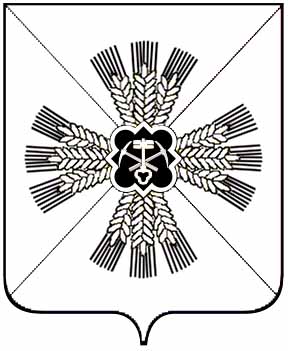 КЕМЕРОВСКАЯ ОБЛАСТЬАДМИНИСТРАЦИЯ ПРОМЫШЛЕННОВСКОГО МУНИЦИПАЛЬНОГО ОКРУГАПОСТАНОВЛЕНИЕот «28» июня 2024г. №716-Ппгт. ПромышленнаяО внесении изменений в постановление администрации Промышленновского муниципального округа от 19.05.2021 № 876-П           «Об утверждении административного регламента предоставления муниципальной услуги «Присвоение спортивных разрядов: «второй спортивный разряд», «третий спортивный разряд»(в редакции постановлений от 28.06.2022 № 910-П, от 22.03.2024 № 290-П)В целях приведения нормативного правового акта в соответствии с действующим законодательством, руководствуясь Федеральным законом                    от 27.07.2010 № 210-ФЗ «Об организации предоставления государственных и муниципальных услуг», Федеральным законом от 06.10.2003 № 131-ФЗ «Об общих принципах организации местного самоуправления в Российской Федерации», постановлением администрации Промышленновского муниципального округа от 07.03.2023 № 243-П «Об утверждении порядка разработки и утверждения административных регламентов предоставления муниципальных услуг»:Внести в постановление администрации Промышленновского муниципального округа от 19.05.2021 № 876-П «Об утверждении административного регламента предоставления муниципальной услуги «Присвоение спортивных разрядов: «второй спортивный разряд», «третий спортивный разряд» (в редакции постановлений от 28.06.2022 № 910-П,                                от 22.03.2024 № 290-П) (далее – постановление) следующие изменения:1.1. п. 2.15 раздела 2 административного регламента предоставления муниципальной услуги «Присвоение спортивных разрядов «второй спортивный разряд», «третий спортивный разряд», утвержденного постановлением (далее – административный регламент) изложить в новой редакции: «2.15. Требования к помещениям, в которых предоставляется муниципальная услуга, включаются  сведения о размещении на официальном сайте органа, предоставляющего государственную услугу, а также на Едином портале государственных и муниципальных услуг требований, которым должны соответствовать такие помещения, в том числе к залу ожидания, местам для заполнения запросов о предоставлении муниципальной услуги, информационным стендам с образцами их заполнения и перечнем документов, необходимых для предоставления муниципальной услуги, в том числе к обеспечению доступности для инвалидов указанных объектов в соответствии с законодательством Российской Федерации о социальной защите инвалидов.»; 1.2. абзац первый п. 2.15.2 раздела 2 административного регламента изложить в новой редакции: «2.15.2. Для обеспечения доступности получения муниципальной услуги маломобильными группами населения здания и сооружения, в которых, оказывается, услуга, оборудуются согласно нормативным требованиям, утвержденным приказом Минстроя России от 30.12.2020                        № 904/пр «Об утверждении СП 59.13330.2020 «СНиП 35-01-2001 Доступность зданий и сооружений для маломобильных групп населения».»;абзац пятый п. 2.17.5 раздела 2 административного регламента изложить в новой редакции: «В целях предоставления муниципальной услуги установление личности заявителя может осуществляться в ходе личного приема посредством предъявления паспорта гражданина Российской Федерации либо иного документа, удостоверяющего личность, в соответствии с законодательством Российской Федерации или посредством идентификации и аутентификации в органах, предоставляющих муниципальные услуги, многофункциональных центрах с использованием информационных технологий, предусмотренных Федеральным законом от 29.12.2022 № 572-ФЗ «Об осуществлении идентификации и (или) аутентификации физических лиц с использованием биометрических персональных данных, о внесении изменений в отдельные законодательные акты Российской Федерации и признании утратившими силу отдельных положений законодательных актов Российской Федерации».».Настоящее постановление подлежит размещению на официальном сайте администрации Промышленновского муниципального округа в сети Интернет, опубликованию в районной газете «Эхо».Контроль за исполнением настоящего постановления возложить на заместителя главы Промышленновского муниципального округа – начальника Управления культуры, молодежной политики, спорта и туризма администрации Промышленновского муниципального округа                                     А.А. Мясоедову. Настоящее постановление вступает в силу со дня опубликования.Исп.: А.А. Мясоедовател.: 8 (384 42) 7-40-90ГлаваПромышленновского муниципального округа     С.А. Федарюк